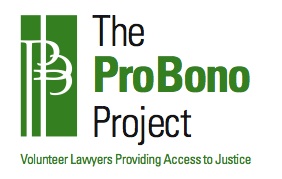 Name Change for a Minor QuestionnaireDATE:  ______________CHILD’S INFORMATIONNAME____________________________________ DATE OF BIRTH____________________AGE__________ SOCIAL SECURITY NUMBER ____________________________________ADDRESS ____________________________________________________________________CITY, STATE, ZIP______________________________________________________________ MOTHER’S INFORMATION NAME_________________________________________PHONE #______________________ADDRESS____________________________________________________________________CITY, STATE, ZIP______________________________________________________________DATE OF BIRTH___________________________ FATHER’S INFORMATION NAME_________________________________________PHONE #______________________ADDRESS____________________________________________________________________CITY, STATE, ZIP______________________________________________________________DATE OF BIRTH___________________________ INFORMATION REGARDING NAME CHANGEAre the biological parents married?  YES / NO [circle one]Are the biological parents in agreement regarding the child’s name change? YES / NO IF YES, please provide a letter from each parent saying they approve of the child’s name change. If they are not in agreement regarding the child’s name change, or unable to consent via letter, please explain: _________________________________________________________________ ________________________________________________________________________________________________________________________________________________________________________________________________________________________________________________________________________________________________________________________